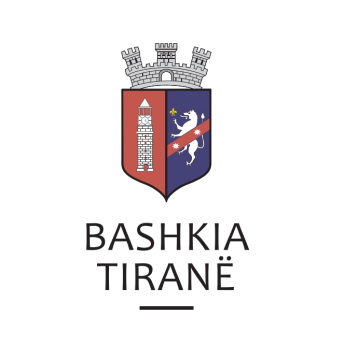      R  E  P U  B  L  I  K  A    E   S  H  Q  I  P  Ë  R  I  S  Ë
  BASHKIA TIRANË
DREJTORIA E PËRGJITHSHME PËR MARRËDHËNIET ME PUBLIKUN DHE JASHTË
DREJTORIA E KOMUNIKIMIT ME QYTETARËTLënda: Kërkesë për publikim lidhur me shpalljen për ekzekutim vullnetar.Pranë Bashkisë Tiranë ka ardhur kërkesa për shpallje nga Shoqëria Përmabrimore “STUDIO PEMA” sh.p.k., në lidhje me shpalljen e lajmërimit për ekzekutim vullnetar për debitorin z. Rigers Qefalia.Lajmërim për ekzekutim vullnetar:Kreditor:            UKT (Ujësjellës-Kanalizime Tiranë)Debitor:              Rigers QefaliaObjekti:              Pagim detyrimi (Fatura të papaguara të konsumimit të ujit të pijshëm)Drejtoria e Komunikimit me Qyetarët ka bërë të mundur afishimin e shpalljes për Shoqërinë Përmabrimore “STUDIO PEMA” sh.p.k., në tabelën e shpalljeve të Sektorit të Informimit dhe Shërbimeve për Qytetarët pranë Bashkisë Tiranë.     R  E  P U  B  L  I  K  A    E   S  H  Q  I  P  Ë  R  I  S  Ë
  BASHKIA TIRANË
DREJTORIA E PËRGJITHSHME PËR MARRËDHËNIET ME PUBLIKUN DHE JASHTË
DREJTORIA E KOMUNIKIMIT ME QYTETARËTLënda: Kërkesë për publikim lidhur me shpalljen për ekzekutim vullnetar.Pranë Bashkisë Tiranë ka ardhur kërkesa për shpallje nga Shoqëria Përmabrimore “STUDIO PEMA” sh.p.k., në lidhje me shpalljen e lajmërimit për ekzekutim vullnetar për debitorin shoqëria “Astra Albania” sh.p.k.Lajmërim për ekzekutim vullnetar:Kreditor:            UKT (Ujësjellës-Kanalizime Tiranë)Debitor:              Astra Albania sh.p.k.Objekti:              Pagim detyrimi (Fatura të papaguara të konsumimit të ujit të pijshëm)Drejtoria e Komunikimit me Qyetarët ka bërë të mundur afishimin e shpalljes për Shoqërinë Përmabrimore “STUDIO PEMA” sh.p.k., në tabelën e shpalljeve të Sektorit të Informimit dhe Shërbimeve për Qytetarët pranë Bashkisë Tiranë.     R  E  P U  B  L  I  K  A    E   S  H  Q  I  P  Ë  R  I  S  Ë
  BASHKIA TIRANË
DREJTORIA E PËRGJITHSHME PËR MARRËDHËNIET ME PUBLIKUN DHE JASHTË
DREJTORIA E KOMUNIKIMIT ME QYTETARËTLënda: Kërkesë për publikim lidhur me shpalljen për ekzekutim vullnetar.Pranë Bashkisë Tiranë ka ardhur kërkesa për shpallje nga Shoqëria Përmabrimore “STUDIO PEMA” sh.p.k., në lidhje me shpalljen e lajmërimit për ekzekutim vullnetar për debitorin subjektin “Ilir Resuli-Kafe”.Lajmërim për ekzekutim vullnetar:Kreditor:            UKT (Ujësjellës-Kanalizime Tiranë)Debitor:              “Ilir Resuli-Kafe”Objekti:              Pagim detyrimi (Fatura të papaguara të konsumimit të ujit të pijshëm)Drejtoria e Komunikimit me Qyetarët ka bërë të mundur afishimin e shpalljes për Shoqërinë Përmabrimore “STUDIO PEMA” sh.p.k., në tabelën e shpalljeve të Sektorit të Informimit dhe Shërbimeve për Qytetarët pranë Bashkisë Tiranë.     R  E  P U  B  L  I  K  A    E   S  H  Q  I  P  Ë  R  I  S  Ë
  BASHKIA TIRANË
DREJTORIA E PËRGJITHSHME PËR MARRËDHËNIET ME PUBLIKUN DHE JASHTË
DREJTORIA E KOMUNIKIMIT ME QYTETARËTLënda: Kërkesë për publikim lidhur me shpalljen për ekzekutim vullnetar.Pranë Bashkisë Tiranë ka ardhur kërkesa për shpallje nga Shoqëria Përmabrimore “STUDIO PEMA” sh.p.k., në lidhje me shpalljen e lajmërimit për ekzekutim vullnetar për debitorin subjekti “LNK” sh.p.k.Lajmërim për ekzekutim vullnetar:Kreditor:            UKT (Ujësjellës-Kanalizime Tiranë)Debitor:              “LNK” sh.p.k.Objekti:              Pagim detyrimi (Fatura të papaguara të konsumimit të ujit të pijshëm)Drejtoria e Komunikimit me Qyetarët ka bërë të mundur afishimin e shpalljes për Shoqërinë Përmabrimore “STUDIO PEMA” sh.p.k., në tabelën e shpalljeve të Sektorit të Informimit dhe Shërbimeve për Qytetarët pranë Bashkisë Tiranë.     R  E  P U  B  L  I  K  A    E   S  H  Q  I  P  Ë  R  I  S  Ë
  BASHKIA TIRANË
DREJTORIA E PËRGJITHSHME PËR MARRËDHËNIET ME PUBLIKUN DHE JASHTË
DREJTORIA E KOMUNIKIMIT ME QYTETARËTLënda: Kërkesë për publikim lidhur me shpalljen për ekzekutim vullnetar.Pranë Bashkisë Tiranë ka ardhur kërkesa për shpallje nga Shoqëria Përmabrimore “STUDIO PEMA” sh.p.k., në lidhje me shpalljen e lajmërimit për ekzekutim vullnetar për debitorin subjekti “Bashkim Zaimaj-Investitor”.Lajmërim për ekzekutim vullnetar:Kreditor:            UKT (Ujësjellës-Kanalizime Tiranë)Debitor:              “Bashkim Zaimaj-Investitor”Objekti:              Pagim detyrimi (Fatura të papaguara të konsumimit të ujit të pijshëm)Drejtoria e Komunikimit me Qyetarët ka bërë të mundur afishimin e shpalljes për Shoqërinë Përmabrimore “STUDIO PEMA” sh.p.k., në tabelën e shpalljeve të Sektorit të Informimit dhe Shërbimeve për Qytetarët pranë Bashkisë Tiranë.     R  E  P U  B  L  I  K  A    E   S  H  Q  I  P  Ë  R  I  S  Ë
  BASHKIA TIRANË
DREJTORIA E PËRGJITHSHME PËR MARRËDHËNIET ME PUBLIKUN DHE JASHTË
DREJTORIA E KOMUNIKIMIT ME QYTETARËTLënda: Kërkesë për publikim lidhur me shpalljen për ekzekutim vullnetar.Pranë Bashkisë Tiranë ka ardhur kërkesa për shpallje nga Shoqëria Përmabrimore “STUDIO PEMA” sh.p.k., në lidhje me shpalljen e lajmërimit për ekzekutim vullnetar për debitorin z. Astrit Hoxholli.Lajmërim për ekzekutim vullnetar:Kreditor:            UKT (Ujësjellës-Kanalizime Tiranë)Debitor:              Astrit HoxholliObjekti:              Pagim detyrimi (Fatura të papaguara të konsumimit të ujit të pijshëm)Drejtoria e Komunikimit me Qyetarët ka bërë të mundur afishimin e shpalljes për Shoqërinë Përmabrimore “STUDIO PEMA” sh.p.k., në tabelën e shpalljeve të Sektorit të Informimit dhe Shërbimeve për Qytetarët pranë Bashkisë Tiranë.     R  E  P U  B  L  I  K  A    E   S  H  Q  I  P  Ë  R  I  S  Ë
  BASHKIA TIRANË
DREJTORIA E PËRGJITHSHME PËR MARRËDHËNIET ME PUBLIKUN DHE JASHTË
DREJTORIA E KOMUNIKIMIT ME QYTETARËTLënda: Kërkesë për publikim lidhur me shpalljen e ankandit të dytë publik.Pranë Bashkisë së Tiranës ka ardhur kërkesa për shpallje nga Shoqëria Shërbimi Përmbarimor “AB” sh.p.k., në lidhje me shpalljen e ankandit për pasurinë e paluajtshme të  debitorit.Ju sqarojmë se të dhënat e pronës janë si më poshtë:“Truall + Ndërtesë” me nr. pasurie 475/37, vol. 5, faqe 131, ZK 2460, me sipërfaqe totale 500 m2 dhe sipërfaqe ndërtese 165 m2.Adresa:                       Linzë, TiranëÇmimi fillestar:    332,800 (treqind e tridhjetë e dy mijë e tetëqind) Euro“Arë” me nr. pasurie 475/31, vol. 5, faqe 104, ZK 2460, me sipërfaqe 585 m2.Adresa:                       Linzë, TiranëÇmimi fillestar:    58,800 (pesëdhjetë e teë mijë e tetëqind) EuroDrejtoria e Komunikimit me Qytetarët ka bërë të mundur afishimin e shpalljes për Shoqërinë Shërbimi Përmbarimor “AB” sh.p.k., në tabelën e shpalljeve të Sektorit të Pritjes dhe Komunikimit të Qytetarit pranë Bashkisë Tiranë     R  E  P U  B  L  I  K  A    E   S  H  Q  I  P  Ë  R  I  S  Ë
  BASHKIA TIRANË
DREJTORIA E PËRGJITHSHME PËR MARRËDHËNIET ME PUBLIKUN DHE JASHTË
DREJTORIA E KOMUNIKIMIT ME QYTETARËTLënda: Kërkesë për publikim lidhur me shpalljen e ankandit publik.Pranë Bashkisë së Tiranës ka ardhur kërkesa për shpallje nga Zyra Përmabrimore E.G BAILIFF SERVICE, Përmbaruesi Gjyqësore Private ENUAR V MERKO, në lidhje me ankandin për pasurinë e paluajtshme të debitorit  shoqëria “ADRIATIKA BETON” SH.P.K.Ju sqarojmë se të dhënat e pronës janë si më poshtë:“Truall” me nr. pasurie 16/131, vol. 11, faqe 10, ZK 8516, sip. 3104 m2.Adresa:                   DurrësÇmimi fillestar:     322,816 (treqind e njëzetë e dy mijë e tetëqind e gjashtëmbëdhjetë) EuroDrejtoria e Komunikimit me Qytetarët ka bërë të mundur afishimin e shpalljes për Zyrën Përmabrimore E.G BAILIFF SERVICE, Përmbaruesin Gjyqësor Privat ENUAR V MERKO, në tabelën e shpalljeve të Sektorit të Informimit dhe Shërbimeve për Qytetarët pranë Bashkisë së Tiranës.     R  E  P U  B  L  I  K  A    E   S  H  Q  I  P  Ë  R  I  S  Ë
  BASHKIA TIRANË
DREJTORIA E PËRGJITHSHME PËR MARRËDHËNIET ME PUBLIKUN DHE JASHTË
DREJTORIA E KOMUNIKIMIT ME QYTETARËTLënda: Kërkesë për publikim lidhur me shpalljen e ankandit të tretë publik.Pranë Bashkisë Tiranë ka ardhur kërkesa për shpallje nga Zyra Përmbarimore “LISI”, në lidhje me njoftimin në lidhje me ankandin për pasurinë e paluajtshme të debitorit z. Ardit Pjeter Ndreka.Ju sqarojmë se të dhënat e pronave janë si më poshtë:Tokë arë + Truall, me nr. pasurie 131/13, vol. 4, faqe 83, ZK 1786, me sip. 160m2.Adresa:		Gojan i Madh, PukëÇmimi fillestar: 	428,400 (katërqind e njëzetë e tetë mijë e katërqin) LekëDrejtoria e Komunikimit me Qytetarët ka bërë të mundur afishimin e shpalljes për Zyrën Përmbarimore “LISI”, në tabelën e shpalljeve të Sektorit të Informimit dhe Shërbimeve për Qytetarët pranë Bashkisë Tiranë.     R  E  P U  B  L  I  K  A    E   S  H  Q  I  P  Ë  R  I  S  Ë
  BASHKIA TIRANË
DREJTORIA E PËRGJITHSHME PËR MARRËDHËNIET ME PUBLIKUN DHE JASHTË
DREJTORIA E KOMUNIKIMIT ME QYTETARËTLënda: Kërkesë për publikim lidhur me shpalljen për komunikim dhe lajmërim përmes afishimit.Pranë Bashkisë Tiranë ka ardhur kërkesa për shpallje nga Zyra Përmbarimore “Ardael” sh.p.k., në lidhje me shpalljen e njoftimit për komunikim dhe lajmërim përmes afishimit për debitorin z. Ilir Isa Kokolari dhe për debitoren solidare znj. Erisa Ylber Kokolari..Të dhënat si më poshtë:Debitor:                                 Ilir Isa KokolariDebitor Solidar:                   Erisa Ylber KokolariKreditor:                               Shoqëria e Parë Financiare e Zhvillimit FAF sh.a.1-Njoftim për shlyerje detyrimi i Ripërsëritur2-Urdhër për vendosjes sekuestros konservative3-Urdhër për vendosjen e sekuestros konservative mbi llogaritë, depozitat, apo kreditë e debitorit, nga Bankat e Nivelit të Dytë.Drejtoria e Komunikimit me Qytetarët ka bërë të mundur afishimin e shpalljes për Zyrën Përmbarimore “Ardael” sh.p.k., në tabelën e shpalljeve të Sektorit të Informimit dhe Shërbimeve për Qytetarët pranë Bashkisë Tiranë.